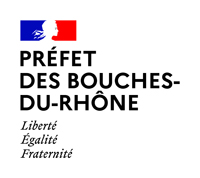 Direction départementaledes Territoires et de la Merdes Bouches-du-Rhône16, rue Antoine Zattara  – 13 332 Marseille Cedex 3		p1/2
Téléphone : 04 91 28 40 40www.bouches-du-rhone.gouv.frFORMULAIRE DE DEMANDE DE RENOUVELLEMENT DE LICENCE PATRON PILOTEFOS MARSEILLELicencié patron pilote avec une licence en cours de validitéNom :………………………………………………………………………………………………………………………………Prénoms :………………………………………………………………………………………………………………………………Adresse  :………………………………………………………………………………………………………………………………………………………………………………………………………………………………………………………………numéro de téléphone fixe :…………………………………numéro de mobile :…………………………………Adresse email :…………………………………Numéro de licencié :…………………………Date de délivrance de la licence.……………………………					A ………………………………………, le ………………………………									(signature)2) Pièces obligatoires à joindre à la demande de renouvellement□   le formulaire de demande de renouvellement□ votre carte de licencié patron pilote originale□ une copie d’un certificat médical de moins de trois mois délivré par un médecin des gens de mer ou agréé par le service de santé des gens de mer établissant que l'intéressé satisfait aux normes sensorielles définies par un arrêté des ministres chargés de la marine marchande et des voies navigables□ une copie du certificat de capacité ou du certificat de qualification conducteur  autorisant la conduite sur les voies de navigation intérieure des bateaux, et engins flottants fluviaux exigés pour le bateau, convoi ou autre engin fluvial pour lequel est demandé le renouvellement de la licence;□ un relevé de voyages effectués dans les limites de la station de pilotage Marseille-Fos dans les 36 mois précédant la demande. Ce relevé doit être attesté par le commandant du Grand Port Maritime de Marseille ou son représentant. Il doit permettre de constater la réalisation d’au moins 20 voyages aller ou retour en qualité de capitaine ou de second. Parmi ces voyages, l’un d’entre eux doit avoir été réalisé en présence d’un pilote et doit donner lieu à une attestation de la station de pilotage de Marseille-Fos assortie d’un avis favorable.□ une attestation sur l’honneur, datée et signée, de n’avoir fait l’objet d’aucune sanction ni d’aucune poursuite depuis la date de début de validité de la dernière licence pour des faits en rapport avec la conduite des bateaux fluviaux□ une enveloppe A4 libellée à l'adresse du demandeur affranchie à 5,26 euros et accompagnée d'un accusé de réception de type R2□ 1 copie de pièce d'identité en cours de validité recto/verso (Passeport ou Carte Nationale d'Identité ou Titre de Séjour)□ 1 photo d’identité récenteToute demande incomplète ne sera pas prise en compte.Le formulaire de demande et les pièces obligatoires sont à retourner à l’adresse suivante :DDTM 13Service Mer Eau EnvironnementPôle maritime16 rue Antoine Zattara – 13 332 Marseille Cedex 3Suite à la réception de cette demande,  la DDTM13 décidera du renouvellement de la licence patron-pilote.	